Priorities for the WeekWeekly Calendar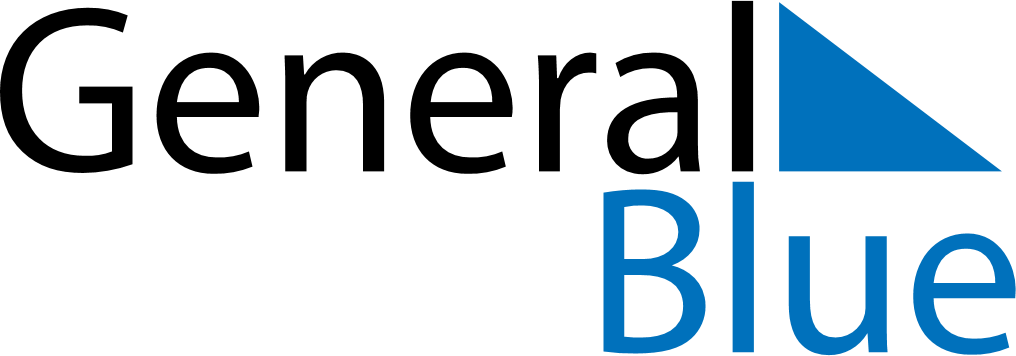 April 21, 2024 - April 27, 2024Weekly CalendarApril 21, 2024 - April 27, 2024Weekly CalendarApril 21, 2024 - April 27, 2024Weekly CalendarApril 21, 2024 - April 27, 2024Weekly CalendarApril 21, 2024 - April 27, 2024Weekly CalendarApril 21, 2024 - April 27, 2024Weekly CalendarApril 21, 2024 - April 27, 2024Weekly CalendarApril 21, 2024 - April 27, 2024SUNApr 21MONApr 22TUEApr 23WEDApr 24THUApr 25FRIApr 26SATApr 276 AM7 AM8 AM9 AM10 AM11 AM12 PM1 PM2 PM3 PM4 PM5 PM6 PM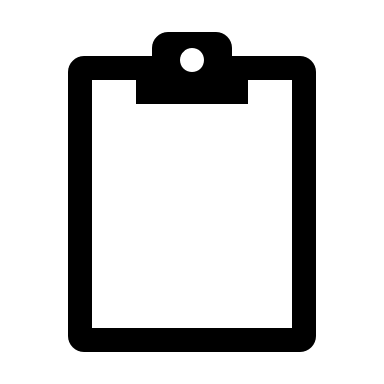 